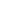 TABLE OF CONTENTSINTRODUCTION								Page No.CUSTOMER SERVICES							Page No.PRODUCT DELIVERY							Page No.MARKETING AND COMMUNICATION   					Page No.FINANCIAL REPORTS							Page No.FINDINGS, CONCLUSIONS, AND RECOMMENDATIONS		               Page No.INTRODUCTION
This weekly business report covers the week of [SPECIFY THE PERIOD]. The report covers weekly updates on the following:I. Customer ServicesII. Product DeliveryIII. Marketing and CommunicationIV. Financial Reports	The purpose of this weekly business report is to share updates with stakeholders. [INSERT OTHER PURPOSE]The scope and limitation of this report include: [SPECIFY THE SCOPE AND LIMITATION].During the preparation of this report, the source documents that were used are [INSERT LIST OF DOCUMENTS AND SOURCES].CUSTOMER SERVICES
Customers per Day per Service[INDICATE THE SERVICE THAT THE COMPANY IS OFFERING]SundayAs provided below, there has been an (increase or decrease) of the number of customers as compared to [SPECIFY THE DATE].MondayAs provided below, there has been an (increase or decrease) of the number of customers as compared to [SPECIFY THE DATE]TuesdayAs provided below, there has been an (increase or decrease) of the number of customers as compared to [SPECIFY THE DATE]WednesdayAs provided below, there has been an (increase or decrease) of the number of customers as compared to [SPECIFY THE DATE]ThursdayAs provided below, there has been an (increase or decrease) of the number of customers as compared to [SPECIFY THE DATE]FridayAs provided below, there has been an (increase or decrease) of the number of customers as compared to [SPECIFY THE DATE]SaturdayAs provided below, there has been an (increase or decrease) of the number of customers as compared to [SPECIFY THE DATE]The difference in the number of customers vary for the following reasons:[SPECIFY REASONS]The day with the lowest number of customers was on [SPECIFY THE DAY]The day with the highest number of customers was on [SPECIFY THE DAY].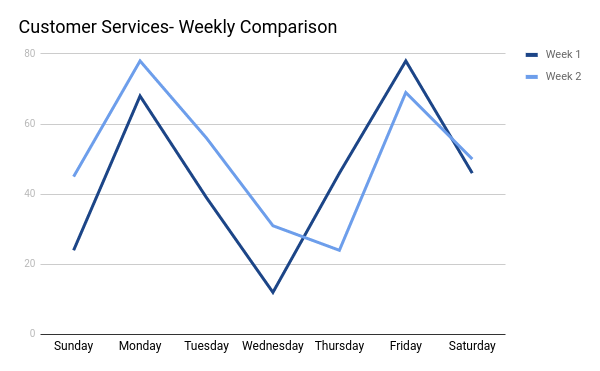 As seen above, this week’s number of customers is (higher/lower) than last week’s numbers.Areas for improvement include the following:[SPECIFY AREAS FOR IMPROVEMENT]PRODUCT DELIVERY [INSERT WEEK COVERAGE]
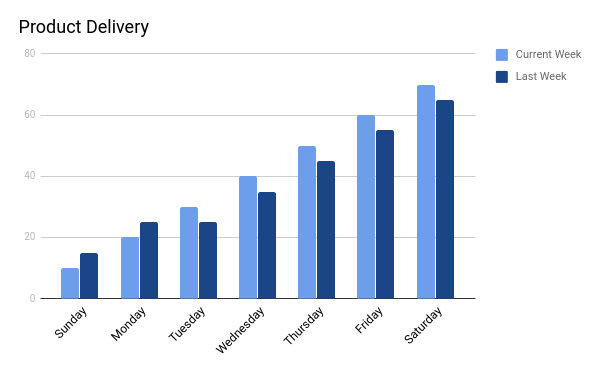 There is a difference of [		] % in the total number of product deliveries compared to last week.A difference in the demand is caused by: [SPECIFY THE CAUSE]MARKETING AND COMMUNICATION
Advertisements and CommercialsFor this week, the marketing department spent $00.00 for advertisements and commercials. The breakdown for the amount is as follows:Free SamplingThere have been free sampling of the products in the following locations:BrochuresThis covers the breakdown of brochure expenses:Social Media InteractionThe company opted to contract administrative assistants to post products and services on various social media websites and assist with customer concerns.FacebookDuring the week, there were varying numbers of product likes and shares.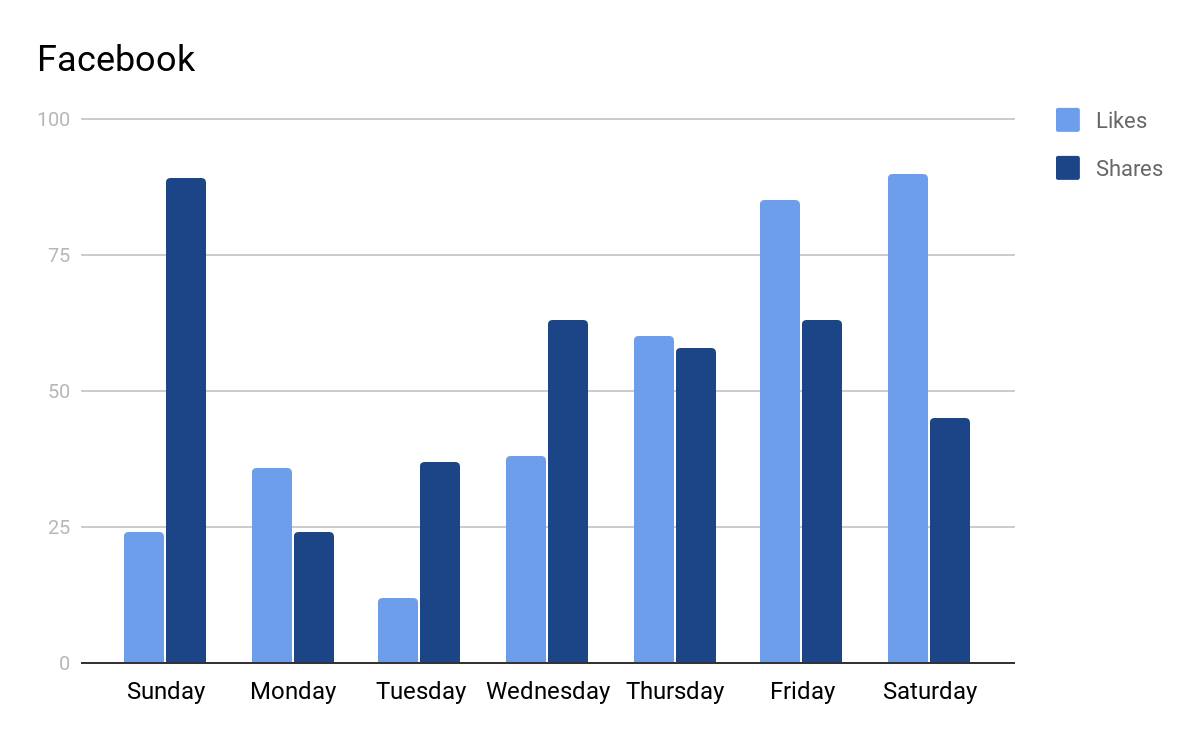 InstagramThere was an increase in the number of followers from the time the company Instagram account was created.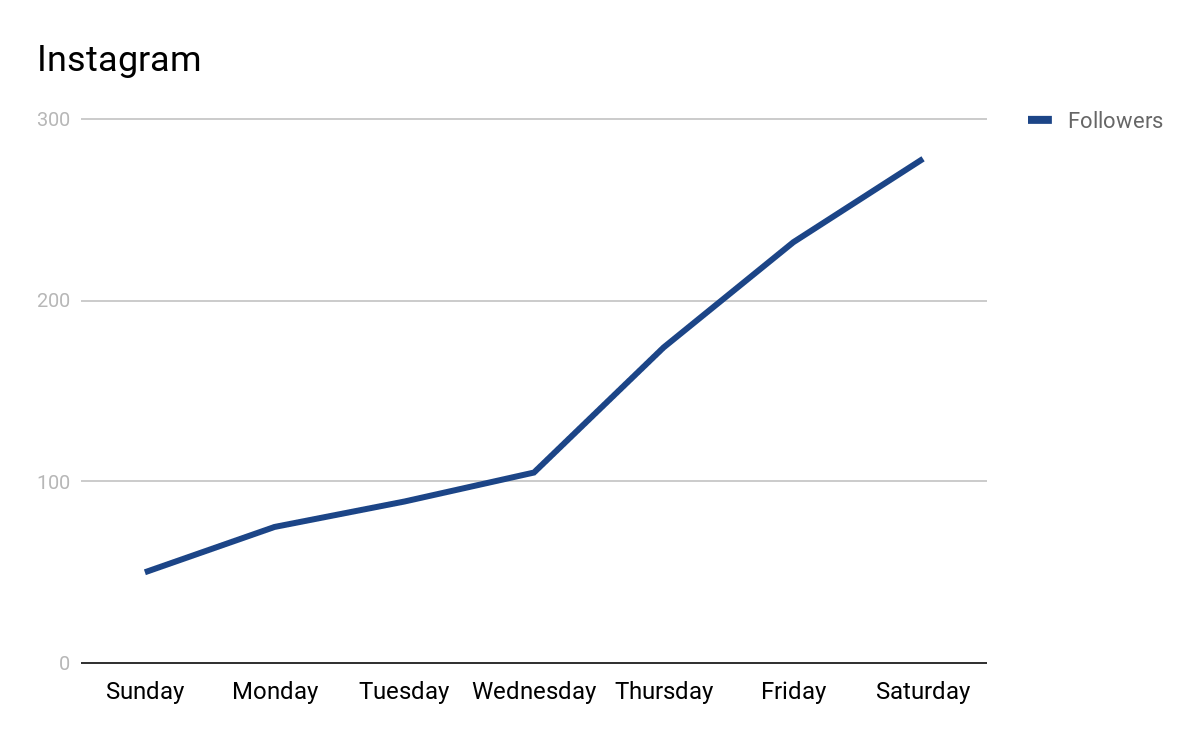 SurveyA general survey on the use of company products and services was conducted.FINANCIAL REPORTS
The Weekly Financial Reports are as follows:Statement of Financial PerformanceStatement of Cash FlowsFINDINGS, CONCLUSIONS, AND RECOMMENDATIONSThe findings of this weekly business report are as follows:[SPECIFY THE FINDINGS]
The conclusions of this weekly business report are as follows:[SPECIFY THE CONCLUSIONS]The recommendations for this weekly business report are as follows:[SPECIFY THE RECOMMENDATIONS]SERVICE[CURRENT DATA][OLD DATA]DIFFERENCE[SPECIFY SERVICE]00 Customers00 Customers00%SERVICE[CURRENT DATA][OLD DATA]DIFFERENCE[SPECIFY SERVICE]00 Customers00 Customers00%SERVICE[CURRENT DATA][OLD DATA]DIFFERENCE[SPECIFY SERVICE]00 Customers00 Customers00%SERVICE[CURRENT DATA][OLD DATA]DIFFERENCE[SPECIFY SERVICE]00 Customers00 Customers00%SERVICE[CURRENT DATA][OLD DATA]DIFFERENCE[SPECIFY SERVICE]00 Customers00 Customers00%SERVICE[CURRENT DATA][OLD DATA]DIFFERENCE[SPECIFY SERVICE]00 Customers00 Customers00%SERVICE[CURRENT DATA][OLD DATA]DIFFERENCE[SPECIFY SERVICE]00 Customers00 Customers00%ADVERTISEMENTPLATFORMDATETIME SLOTCOST[SPECIFY ADVERTISEMENT]Radio[SPECIFY DATE][SPECIFY TIME SLOT]$00.00[SPECIFY ADVERTISEMENT]Television[SPECIFY DATE][SPECIFY TIME SLOT]$00.00[SPECIFY ADVERTISEMENT]Newspaper[SPECIFY DATE]Not Applicable$00.00TOTALTOTALTOTALTOTAL$00.00DATELOCATIONPRODUCTCOSTSunday[SPECIFY LOCATION][SPECIFY PRODUCT]$00.00Monday[SPECIFY LOCATION][SPECIFY PRODUCT]$00.00Tuesday[SPECIFY LOCATION][SPECIFY PRODUCT]$00.00Wednesday[SPECIFY LOCATION][SPECIFY PRODUCT]$00.00Thursday[SPECIFY LOCATION][SPECIFY PRODUCT]$00.00Friday[SPECIFY LOCATION][SPECIFY PRODUCT]$00.00Saturday[SPECIFY LOCATION][SPECIFY PRODUCT]$00.00TOTALTOTAL$00.00$00.00EXPENSESCOSTQUANTITYTOTAL AMOUNT[SPECIFY EXPENSE]$00.0000$00.00TOTALTOTAL$00.00$00.00DATESURVEY LOCATIONPRODUCTNUMBER OF RESPONDENTSNUMBER OF RESPONDENTSNUMBER OF RESPONDENTSNUMBER OF RESPONDENTSTOTAL RESPONDENTSUSING THE PRODUCTNOT USING THE PRODUCTNO ANSWER INDICATEDSunday[SPECIFY SURVEY LOCATION][SPECIFY PRODUCT]00000000Monday[SPECIFY SURVEY LOCATION][SPECIFY PRODUCT]00000000Tuesday[SPECIFY SURVEY LOCATION][SPECIFY PRODUCT]00000000Wednesday[SPECIFY SURVEY LOCATION][SPECIFY PRODUCT]00000000Thursday[SPECIFY SURVEY LOCATION][SPECIFY PRODUCT]00000000Friday[SPECIFY SURVEY LOCATION][SPECIFY PRODUCT]00000000Saturday[SPECIFY SURVEY LOCATION][SPECIFY PRODUCT]00000000TOTALTOTALTOTAL00000000CURRENT WEEKLAST WEEKLAST WEEKDIFFERENCEDIFFERENCESales$00.00$00.00$00.0000%00%Less: Sales Returns and Discounts$00.00$00.00$00.0000%00%Net Sales$00.00$00.00$00.0000%00%Less: Cost of Goods Sold$00.00$00.00$00.0000%00%Gross Profit$00.00$00.00$00.0000%00%Less:General and Administrative Expenses$00.00$00.00$00.00$00.0000%Selling Expenses$00.00$00.00$00.00$00.0000%Income before Tax$00.00$00.00$00.00$00.0000%Less: Income Tax$00.00$00.00$00.00$00.0000%Net Income$00.00$00.00$00.00$00.0000%CURRENT WEEKLAST WEEKDIFFERENCECash Flow From Operations$00.00$00.0000%Net Income$00.00$00.0000%Depreciation Expense$00.00$00.0000%Bad Debts Expense$00.00$00.0000%Decrease (Increase)- Accounts Receivable$00.00$00.0000%Decrease (Increase)- Finished Goods Inventory$00.00$00.0000%Increase (Decrease)- Current Liabilities:$00.00$00.0000%Accounts Payable$00.00$00.0000%Accrued Utilities Expense$00.00$00.0000%Accrued Salaries Expense$00.00$00.0000%Accrued Rent Expense$00.00$00.0000%Accrued Income Tax$00.00$00.0000%Net Cash Provided by Operating Activities$00.00$00.0000%Cash Flow From Investing Activities$00.00$00.0000%Increase from acquisition of Property and Equipment$00.00$00.0000%Net Cash Provided by Investing Activities$00.00$00.0000%Cash Flow from Financing Activities$00.00$00.0000%Equity, Beginning$00.00$00.0000%Additional Investment$00.00$00.0000%Withdrawals$00.00$00.0000%Net Cash Provided by Financing Activities$00.00$00.0000%Add: Cash Balance, Beginning$00.00$00.0000%Cash Balance, Ending$00.00$00.0000%